НАУЧЕН ФОРУМ ЗА ИЗКУСТВА 9-11 юни 2017МЛАД НАУЧЕН ФОРУМ ЗА ТЕАТЪР, КИНО, СЦЕНА И ВИЗУАЛНИ ИЗКУСТВА – 9 юни 2017МЛАД НАУЧЕН ФОРУМ ЗА МУЗИКА И ТАНЦ – 10, 11 юни 2017НАУЧНА КОНФЕРЕНЦИЯ С МЕЖДУНАРОДНО УЧАСТИЕ ЗА ДОКТОРАНТИ И ПОСТДОКТОРАНТИ ПРЕДЛОЖЕНИЕ за участие(в електронен вариант се приемат до 30 май 2017)За модул: Музика и танц – mshushulova@gmail.comЗа модул: Театър, кино, сцена и визуални изкуства –eburdareva@nbu.bg и/или dmorosova@gmail.com/ vdetcheva@nbu.bgПРЕДЛОЖЕНИЯТА за участие трябва да включват следната информация:Име, е mail, телефон.За докторантите – форма на докторантурата, институция, научен ръководител. За постдокторантите – месторабота, степени и звания.Заглавие (тема на доклада) на български и на английски езикРезюме до 10 реда (до 300 думи) на български език и кратка библиография.…………………………………………………………………………………………….....…………………………………………………………………………………………….....…………………………………………………………………………………………….....…………………………………………………………………………………………….....…………………………………………………………………………………………….....…………………………………………………………………………………………….....…………………………………………………………………………………………….....Резюме до 10 реда (до 300 думи) на английски език.…………………………………………………………………………………………….....…………………………………………………………………………………………….....…………………………………………………………………………………………….....…………………………………………………………………………………………….....…………………………………………………………………………………………….....…………………………………………………………………………………………….....…………………………………………………………………………………………….....ТАКСА ЗА УЧАСТИЕ за докторанти и постдокторанти – 30 лв.Може да бъде заплатена по банков път или в касата на НБУ.Банкова сметка: Клон Света София № 7А; ОББ IBAN BG44UBBS78271010551907; BIC UBBSBGSF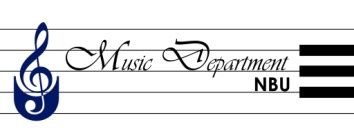 София, 1618. ул. “Монтевидео” № 21тел. 02/ 8110504, факс 02/8110505